Оспа овец и коз. Заболевание отнесено к группе А - быстро распространяющихся болезней животных. Болезнь наносит овцеводству огромный ущерб, слагающийся из потерь от гибели и вынужденного убоя больных животных, снижения продуктивности, затрат на проведение ветеринарно-санитарных и охранно-карантинных мероприятий.Главным источником являются инфицированные особи. Болезнь также передается воздушным, контактным путем, через пищу. Вирус может содержаться в транспорте, который используется для перевозки стада, в подстилках, кормах. Так, в овчарнях возбудитель сохраняется до полугода и дольше, а в шерсти зараженных животных — не меньше двух месяцев.Овцы или козы могут заболеть даже на пастбище. Оказывается, высушиванием вирус победить невозможно, как и замораживанием. Из организма зараженного животного к больному инфекция может передаться со слюной, выделениями из носа, через испражнения и струпья. От момента попадания до первых признаков болезни проходит от 3 до 21 дня. При продолжительном контакте с возбудителем этот срок составляет 12 дней, но значительно сокращается, если вирус проник в организм через поврежденную кожу.Первый признак заражения — опухание век. Затем можно наблюдать серозно-слизистые, гнойные выделения. Дыхание животных затрудняется, слышно сипение. К другим признакам недуга относят: угнетенное состояние; прекращение жвачки; воспаление глазной конъюнктивы; озноб; покраснение слизистой носа. Вирус поражает самые нежные зоны покрова на голове, губах, веках, внутренней поверхности ног, вымени, а также половых органах. Потом на эпидермисе проступают оспинки. Внимание! Для обоих видов животных симптоматика одинаковая. Основные отличия в том, что у коз высыпания локализуются преимущественно на вымени.		Болеют овцы всех возрастов и пород, особенно тонкорунные. В естественных условиях овцы чаще заражаются при контакте здоровых животных с больными. Больные животные рассеивают вирус во внешней среде с подсыхающими и отторгающимися оспенными корками. Вирус, выделяемый со слизью из носа, может передаваться здоровым овцам аэрогенным путем. Не исключен алиментарный путь заражения при попадании вируса на слизистую оболочку ротовой полости. Серьезную опасность представляют переболевшие овцы, у которых в сухих корках возбудитель может сохраняться в течение нескольких месяцев. При поражении молочной железы вирус выделяется с молоком. В свежих эпизоотических очагах заболеваемость оспой может достигать более 50 % численности поголовья овец. Оспа в большинстве случаев регистрируется в виде спорадических случаев независимо от сезона. Летальность при оспе невысокая — до 3-5 %. Переболевшие животные приобретают иммунитет не менее чем на 2 года. Профилактика заболевания. Для предупреждения возникновения оспы и недопущения ее распространения руководители хозяйств, других сельскохозяйственных предприятий и организаций, а также граждане-владельцы овец обязаны: - не допускать ввода (ввоза) в хозяйство, на ферму, отделение, в отару и населенный пункт — овец, а также кормов и инвентаря из хозяйств, неблагополучных по оспе овец; - всех вновь поступающих в хозяйство овец содержат изолированно в течение 30 дней; постоянно содержать в надлежащем ветеринарно-санитарном состоянии пастбища, места поения, животноводческие помещения, а также осуществлять другие мероприятия предусмотренные Законом РФ «О ветеринарии»; - закрепить за отарами постоянный обслуживающий персонал, а также пастбищные участки, места поения и пути перегона; - обеспечить систематическое ветеринарное наблюдение за состоянием овец. При возникновении оспы овец на хозяйство накладывают карантин, по условиям которого запрещаются: ввод и ввоз в неблагополучный пункт, вывод и вывоз из него животных всех видов, перегруппировка животных внутри хозяйства, а также выпас, водопой и содержание больных овец вместе со здоровыми животными всех видов; вывоз из неблагополучного пункта фуража, с которым соприкасались больные овцы; стрижка овец; торговля животными и продуктами животноводства, проведение выставок, ярмарок, базаров и других мероприятий, связанных со скоплениями животных на карантинированной территории; проезд всех видов транспорта; доступ людей, не связанных с обслуживанием животных неблагополучных групп; использование овечьего молока в необеззараженном виде.В случае появления оспы овец в местностях, где ее не регистрировали в течение 3 лет и более, необходим немедленный убой всех овец неблагополучной группы (больных, подозрительных по заболеванию и подозреваемых в заражении). Убой производят на специально оборудованной убойной площадке с соблюдением ветеринарно-санитарных правил.При возникновении заразных болезней (в т.ч. оспы овец и коз), кроме нарушения ветеринарных правил содержания, убоя, перемещения животных, будут учитываться все обстоятельства, способствовавшие возникновению и распространению заболевания, что отразится не только на административной и уголовной ответственности, предусмотренной законом, но и на выплате компенсации за отчужденных животных и продукцию животноводства.В случае подозрения на вспышку оспы овец и коз необходимо обратиться в учреждение ветеринарии по месту жительства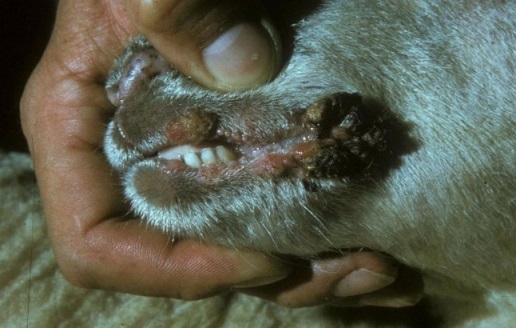 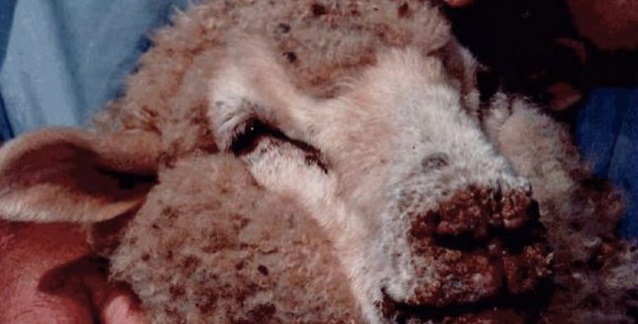 